FAC-SIMILE DI DOMANDA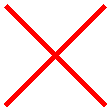 Al Comune di(comune di residenza del beneficiario del Titolo Sociale)DOMANDA DI EROGAZIONE di TITOLI SOCIALIA FAVORE DI PERSONE CON DISABILITA’ GRAVEO ANZIANE NON AUTOSUFFICIENTIai sensi della misura B2 della DGR n. 4138 del 21/12/2020 e del Decreto n. 925 del 29/01/2021 di Regione LombardiaRICHIEDENTEIl/la sottoscritto/a (cognome) …………………………….(nome)……………………………..…………..nato/a ……………………………………………..…………. prov. ……… il ….……….………………...residente in (comune) ………………………..……….. via …………...……………………… n .….……telefono……………………… codice fiscale……….……………………………..in qualita di : beneficiario  tutore  curatore  amministratore di sostegno  famigliareper conto del BENEFICIARIO sotto riportato (compilare solo se si tratta di persona diversa dalrichiedente)cognome ………………………………….…… nome ……………….……….…………….…nato/a a ….………………………..………….. prov. ……….. il …….…………………….residente a Varese in via / piazza …………………………….………………. n. ……..…...telefono ……….…………… codice fiscale ………..…….……………………………..…….CHIEDEin attuazione della DGR 4138/2020, dell’avviso pubblico n.    .del........ 2021 e tenuto conto del “Regolamento per l’accesso ai titoli sociali” approvato dalla Assemblea dei Sindaci del Distretto socio sanitario di Varese, l’assegnazione di: BUONO SOCIALE mensile per caregiver familiare BUONO SOCIALE mensile per acquistare le prestazioni da assistente personale BUONO SOCIALE mensile per sostenere progetti di vita indipendente di persone con disabilitàfisico-motoria grave e gravissima, con capacità di esprimere la propria volontà, di età compresa trai 18 e i 64 anni, che intendono realizzare il proprio progetto senza il supporto del caregiver familiare, ma con l’ausilio di un assistente personale, autonomamente scelto e da loro assuntodirettamente e in presenza dei requisiti ministeriali richiesti dal Pro.Vi VOUCHER SOCIALE per sostenere la vita di relazione di minori con disabilitàIn fede…………………………………………………(firma)ALLEGATO ALLA DOMANDA A FAVORE DEL SIG ….....................PRESENTATA IN DATA............................................Consapevole delle responsabilità penali assunte ai sensi dell’art. 76 del DPR 445/2000 per falsità in atti e dichiarazioni mendaci e fermo restando, a norma dell’art. 75 del DPR 445/2000, la decadenza dai benefici eventualmente conseguiti nel caso di dichiarazione non veritiera, sotto la propria personale responsabilitàDICHIARA CHEil sig/la sig.ra…………………………………..…………………………………...(beneficiario)1. ha un reddito familiare ISEE (per prestazioni socio sanitarie o per prestazioni agevolate rivolte aminorenni) pari a € ……………………;2. non svolge attivita lavorativa;3. è stato riconosciuto/a invalido/a al 100% con indennità di accompagnamento e/o condizioni digravità art. 3 comma 3 legge104/19924. nell’anno 2020 ha goduto del beneficio misura B2 DGR 2862 SI  NO5. frequenta servizi sanitari diurni SI NO6. frequenta strutture sociali/socio sanitarie (SFA,CSE,CDD;CDI) SI NO7. il nucleo famigliare anagrafico e cosi composto (con tipo di parentela)………………………………………………………………………………………………8. la tipologia di parentela del care giver famigliare è   ………………………..9. la tipologia di presenza dell’ assistente personale:□ nessuno□ 24 H□ Tempo pieno > 7 ore□ Tempo parziale < 7 ore□ Qualificato 24 h□ Qualificato tempo pieno> 7 ore□ Qualificato tempo parziale< 7 ore□ Altro10. Utilizza altri servizi :□ Contributi economici di enti pubblici (Comune, Home care premium Inps....)□ Sad□ Misura B1□ protesi ausili□ ADI□ Legge 23□ RSA aperta□ Ricoveri in Cure intermedie/ Sub Acuti□ Ricovero di sollievo nel caso in cui il costo del ricovero sia a totale carico del Fondo Sanitario Regionale□ Contributo da risorse progetti di vita indipendente – PRO.VI – per onere assistente personale regolarmente impiegato□ Buono per assistenti famigliari ex lege 15/2015□ Altro .................................................................11. In caso di accoglimento della domanda, ai fini della liquidazione del beneficio economico, siavvarrà di una della seguente modalita di riscossione:accredito sul conto corrente bancario o postale numero: ……….……...……………..........................banca/uff. postale ………………………………………agenzia / filiale …………..…..….……comune di ……………………… codice IBANintestato a …………………………….…………………………..…………………..……………..N.B.: il conto corrente deve essere intestato o co-intestato al beneficiario maggiorenne ed in gradodi intendere e di volere; per i residenti nel Comune di Varese se il conto corrente non è intestato albeneficiario occorre compilare modulo di delega per la riscossione.Si raccomanda inoltre l'inserimento di IBAN relativo a un conto corrente, in quanto non è possibile l'accredito del buono su libretti di risparmio.Il/la sottoscritto/a consapevole delle responsabilita penali che si assume, dichiara di essere aconoscenza che sui dati dichiarati potranno essere effettuati controlli ai sensi dell’art. 71 del DPR445/2000 e che nel caso di erogazione del buono sociale, potranno essere eseguiti controlli direttiad accertare la veridicita delle informazioni fornite ai sensi art. 8 dei criteri per l’erogazione dei titolisociali del Piano di Zona del Distretto di Varese.In fede…………………………………………………(firma)SI IMPEGNA INOLTRE A1. autorizzare visite domiciliari di operatori del Comune di residenza ai fini del monitoraggioperiodico sull’assistenza prestata e sulla destinazione delle risorse per gli usi concordati nelprogetto di intervento;2. in caso di accoglimento della domanda, a documentare le spese sostenute riguardanti iltitolo sociale di cui ha beneficiato;3. comunicare (entro 30 giorni e per iscritto) al Comune di residenza:eventuale decesso;eventuali ricoveri in ospedale o altra struttura residenziale;accoglienza definitiva presso Unità d'offerta residenziali socio sanitarie o sociali (es. RSA, RSD, CSS, Hospice,Misura Residenzialità per minori con gravissima disabilità);eventuale trasferimento;modifica della composizione del nucleo familiare;modifica delle condizioni reddituali della famiglia;aggiornamento delle condizioni sanitarie del beneficiario o altra persona del nucleofamiliare;la eventuale fruzione di interventi/servizi di cui al punto 10In fede……………………………………………………(firma)Nel rispetto della normativa di riferimento regolamento UE 679/2016 ,del decreto legislativo 30 giugno 2003, n.196 e del decreto legislativo 101/2018  in relazione ai dati personali contenuti nella presente domanda e che formeranno oggetto di trattamento, la informiamo di quanto segue: il trattamento dei suddetti dati risulta indispensabile ai fini dell’erogazione delle misure previste dalla DGR 4138 riguardanti l'utilizzo del FNA e sarà effettuato dal personale a ciò delegato dei Comuni dell’Ambito Territoriale del Distretto di Varese, dell Ufficio di Piano e dei servizi ASST e ATS competenti in materia, anche con l’ausilio di mezzi elettronici, esclusivamente nell’ambito del procedimento per il quale la presente dichiarazione viene resa.Preso atto dell’informativa il/la sottoscritto/a dichiarante ……….………………………………acconsente al trattamento dei dati personali qui contenuti in quanto funzionali agli scopi per i qualie posto in essere.In fede...........…………………………………………(firma)Varese, ………………………………….Si allegano:copia carta di identita del richiedente e/o beneficiario e/o beneficiario e delegato  alla riscossione;attestazione ISEE e dichiarazione unica sostitutiva;copia certificato d’invalidita del beneficiario;copia del decreto/ordinanza di nomina (solo in caso di tutela/curatela);modulo di delega per la riscossione (solo per i residenti del comune di Varese).Varese, _____________Al Comune di VareseArea V Servizi alla PersonaVia Orrigoni 521100 VARESEIo sottoscritto..................................... nato a................. il............                            residente a Varese in via/piazza........................................ n...........codice fiscale..................................................................................beneficiario del contributo comunale misura B2C H I E D Oche detto contributo sia liquidato a favore di.................................nato a................... il............................................residente a ................... in via/piazza............. n.......codice fiscale......................................................................con accredito sul conto corrente a questi intestato con IBAN:..........................................................................................................In fedeVarese, _____________Varese, _____________Al Comune di VareseArea V Servizi alla PersonaVia Orrigoni 521100 VARESEIo sottoscritto .............................. nato a........................ il..........             residente a Varese in via/piazza ............................n.........codice fiscale....................................................................beneficiario del contributo comunale misura B2 a favore del minore..................C H I E D Oche detto contributo sia liquidato a favore di ..........................nato a..................... il .......................residente a ............. in via/piazza ........................ n.........codice fiscale................................................................con accredito sul conto corrente a questi intestato con IBAN:..........................................................................................................In fedeVarese, _____________